RFG Distribution представляеткриминальную драму«Бизнесмены»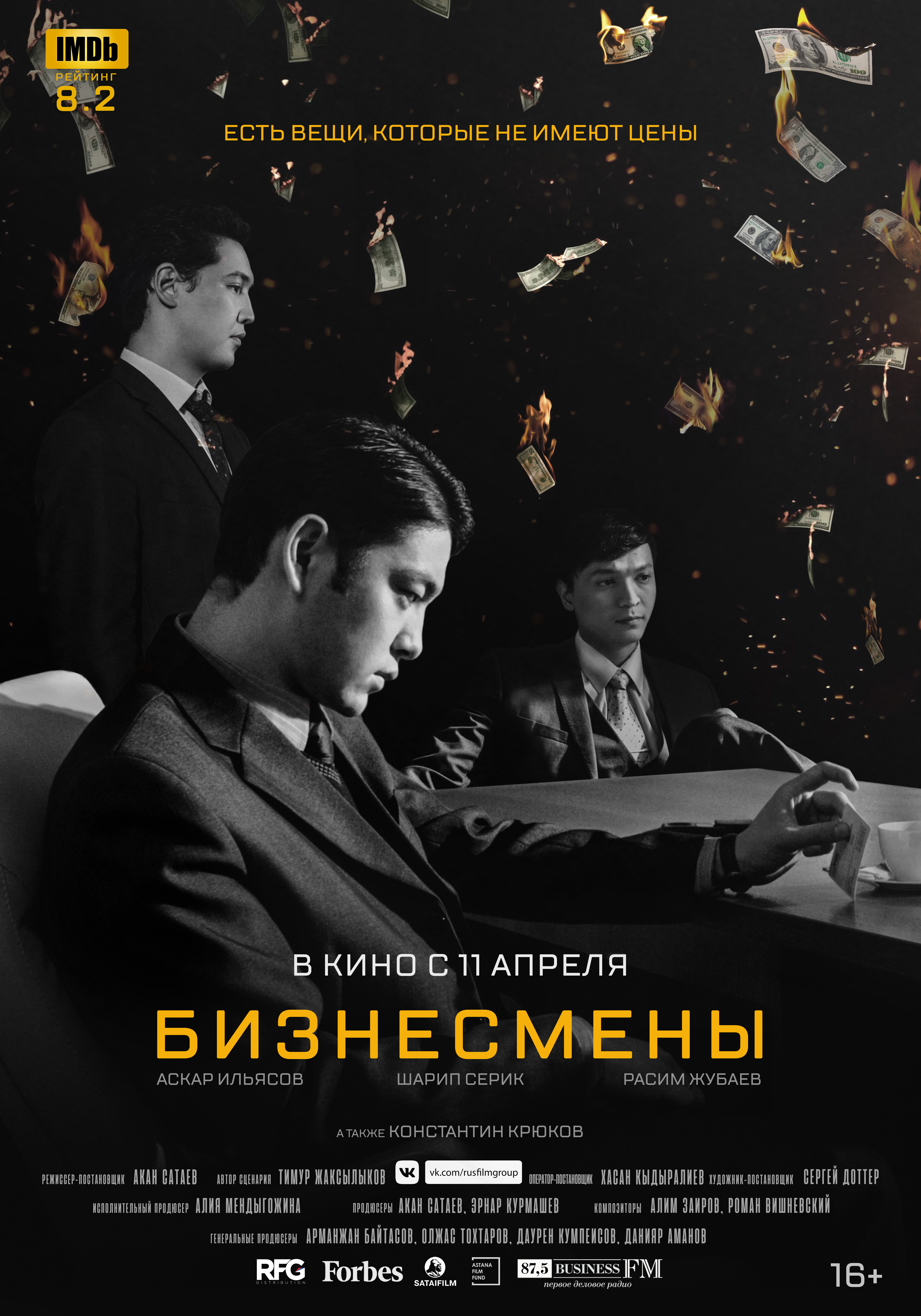 Режиссер: Акан СатаевЖанр: Драма, криминалХронометраж: 90 минутВ ролях: Айсулу Азимбаева, Санжар Мадиев,Шарип Серик, Расым ЖубаевАннтоация90-е годы прошлого века. Трое друзей, пытаясь наладить свою жизнь, сталкиваются с таким понятием, как бизнес. Однако бизнес – это всегда риск, и молодым предпринимателям придется пожертвовать многим ради успеха. Герои фильма становятся одними из первых, кто стоял у истоков рыночных отношений в 90-х.Это своего рода кинотеатральный вариант телевизионного фильма «Бригада», но события происходят в Казахстане. Романтика полузаконных сделок, масштабных проектов, хождение по лезвию между здоровой экономикой и бандитскими разборками. «Бизнесмены» – история дружбы, любви, чести и предательства, развернувшаяся на фоне больших и важных перемен в судьбе Казахстана, оказавшегося в новых реалиях. В сюжете упоминаются персонажи и реальные события, которые имели влияние на формирование бизнеса.Фильм выходит в прокат 11 апреля!Ссылка на постер: https://yadi.sk/i/LrZJjME1jKT-xw Ссылка на трейлер: https://yadi.sk/i/RHgNcvDxasFQpg 